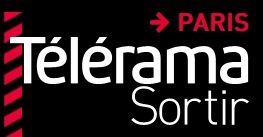 mercredi 15 octobre  2014 Pour la septième édition de Rue Libre !, les arts de la rue se mettent en boîte. Histoire de faire un pied de nez aux esprits chagrins qui doutent encore de la vitalité des artistes ayant choisi l’espace public comme terrain de jeu et la gratuité des spectacles comme apostolat. Sur la place de la République, une douzaine de caisses en bois vont accueillir performances, entresorts et attractions. Un juke-box géant fonctionnera avec des liasses de « groupies » (seule monnaie acceptée par la machine) distribuées au public. Tournée générale de musique au plus offrant !Thierry Voisin